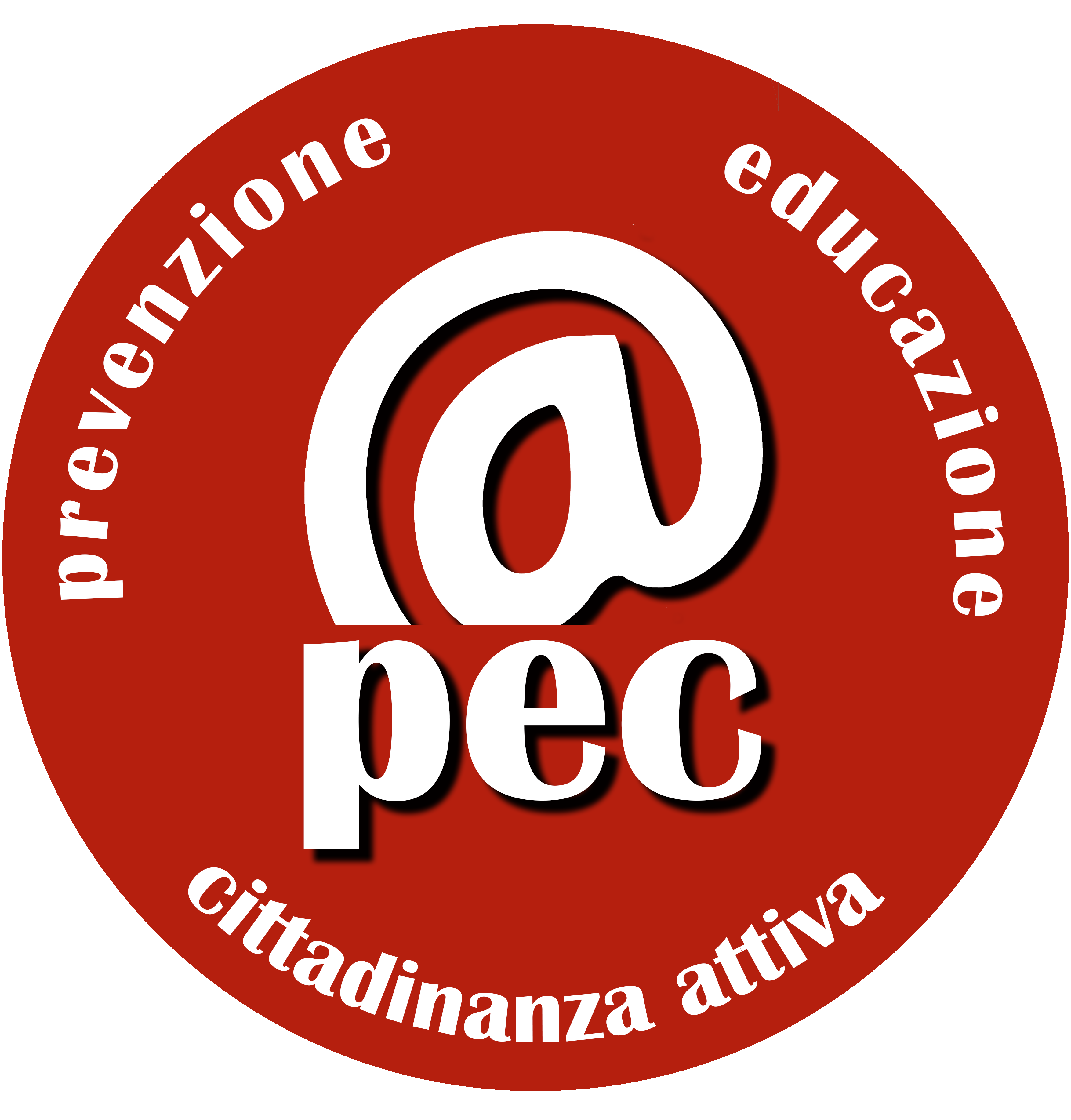 Iniziativa @PEC – Prevenzione, Educazione, Cittadinanza attiva  finanziato dal Ministero del lavoro e delle politiche sociali ai sensi della legge n. 383/2000 art. 12, comma 3, lettera D) – Linee di indirizzo annualità 2016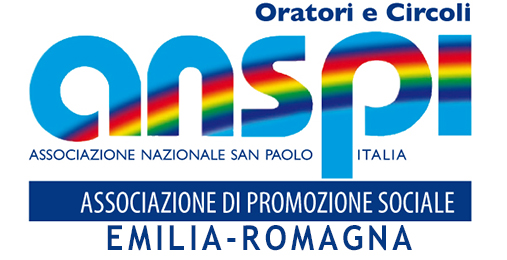 OGNUNO RESPONSABILE DI TUTTISCHEDA DI ISCRIZIONE AL CONVEGNO :iniziativa GratuitaCognome e Nome _________________________________________________________________Regione ________________________________  Diocesi _________________________________Cell _______________________ E-mail ______________________________________________Partecipo al buffet:       No              Si              Necessità di attestato:    No               Si 	Arrivo in:             Auto                               Treno alla stazione di Carpi                                    possibilità di usufruire della navetta messa a disposizione dall’organizzazione                                    orario di arrivo in stazione: ___________Per informazioni:segreteria@anspiemiliaromagna.itCell.  327 1705003//3936514050I vostri dati personali saranno inclusi nella mailing list e utilizzati per l’invio di informazioni relative al convegno. Conformemente a quanto previsto dal D.Lgs. n. 196/2003, tali dati potranno essere cancellati a seguito di richiesta scritta da inviare inviare a segreteria@anspiemiliaromagna.itCon la presente richiesta,Si autorizza la fotografia e/o la ripresa del sottoscritto / del minore, effettuate ai soli fini istituzionali, durante lo svolgimento della manifestazione.Si autorizza al trattamento e alla pubblicazione, ai soli fini istituzionali, di video, fotografie e/o immagini atte a rivelare l’identità del sottoscritto / del minore, sul sito web e sul periodico dell’Associazione e nelle bacheche affisse nei locali della medesima.         Firma                                                               _____________________